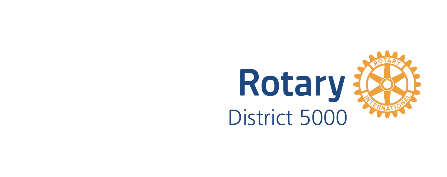 Rotary District 5000 Club Commitment of 2023-2024 Global Grant District Designated Funds (DDF)The Rotary Club of __________________ has agreed to commit its Allocation of District Designated Funds, Matching Cash, Additional Cash (if any), and the 5% Rotary Foundation service charge on all Cash contributions to the following Global Grant(s):Global Grant Number/Name of Project ___________________________________________DDF $__________          Matching Cash $ __________           Additional Cash $__________  Global Grant Number/Name of Project____________________________ ________________DDF $__________          Matching Cash $__________           Additional Cash $__________Global Grant Number/Name of Project ____________________________ ________________DDF $__________          Matching Cash $__________           Additional Cash $__________We certify that the Club Board has approved this commitment or has authorized us to make this commitment.We understand that DDF Allocations do not roll over, unless the DDF, Matching Cash, and Additional Cash is committed via this form. Therefore, we further certify that our Club Board is aware of this commitment and that approval of the Grant or Grants may be delayed until Rotary Year 2024-25 and that this commitment will continue until the Grant(s) is(are) approved or withdrawn.Club President (Signature) _____________________________________Club President Name (Print):   Email:Telephone: Club President-Elect (Signature) _____________________________________Club President-Elect Name:Email:Telephone: Send this form by November 1 to: grants@rotaryd5000.org                                                    